Занятие по ГО для ДЮП.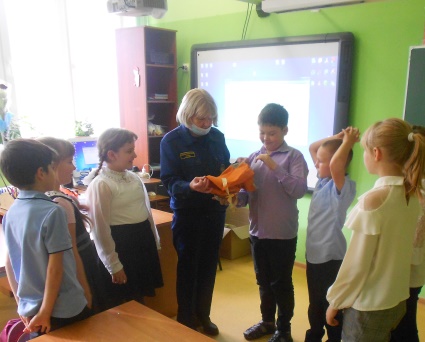 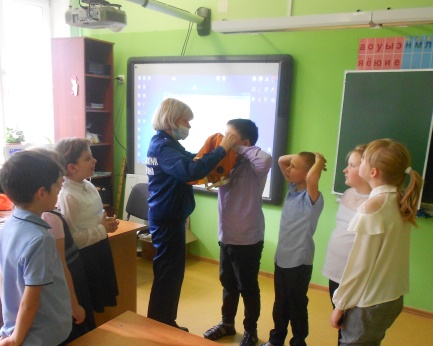 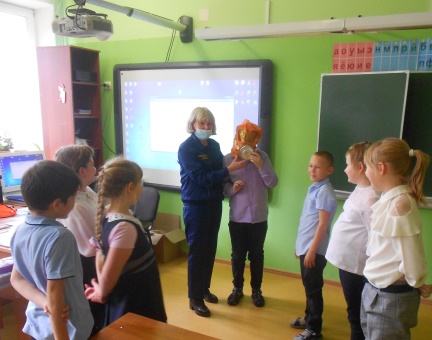 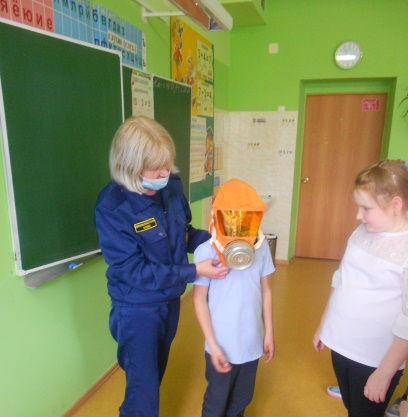 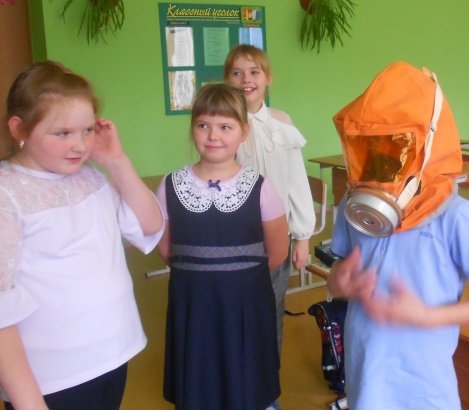 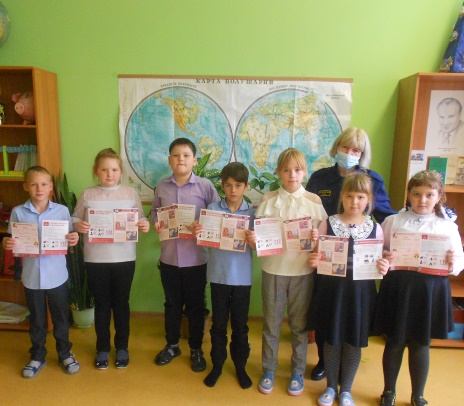 В октябре, для дружины юных пожарных ТСОШ  проведено  занятие.  Ребята познакомились   с понятием «Чрезвычайная ситуация», учились правильно действовать во время возникновения ЧС (такие как пожар, наводнение, землетрясение, ураган, молния).  Посмотрели  учебный фильм, и учились пользоваться   средствами индивидуальной защиты. Ребятам вручены памятки.Людмила Рахимова инструктор  ПП КГКУ «Противопожарная охрана Красноярского края» 